26.02.1918 – 29.09.1985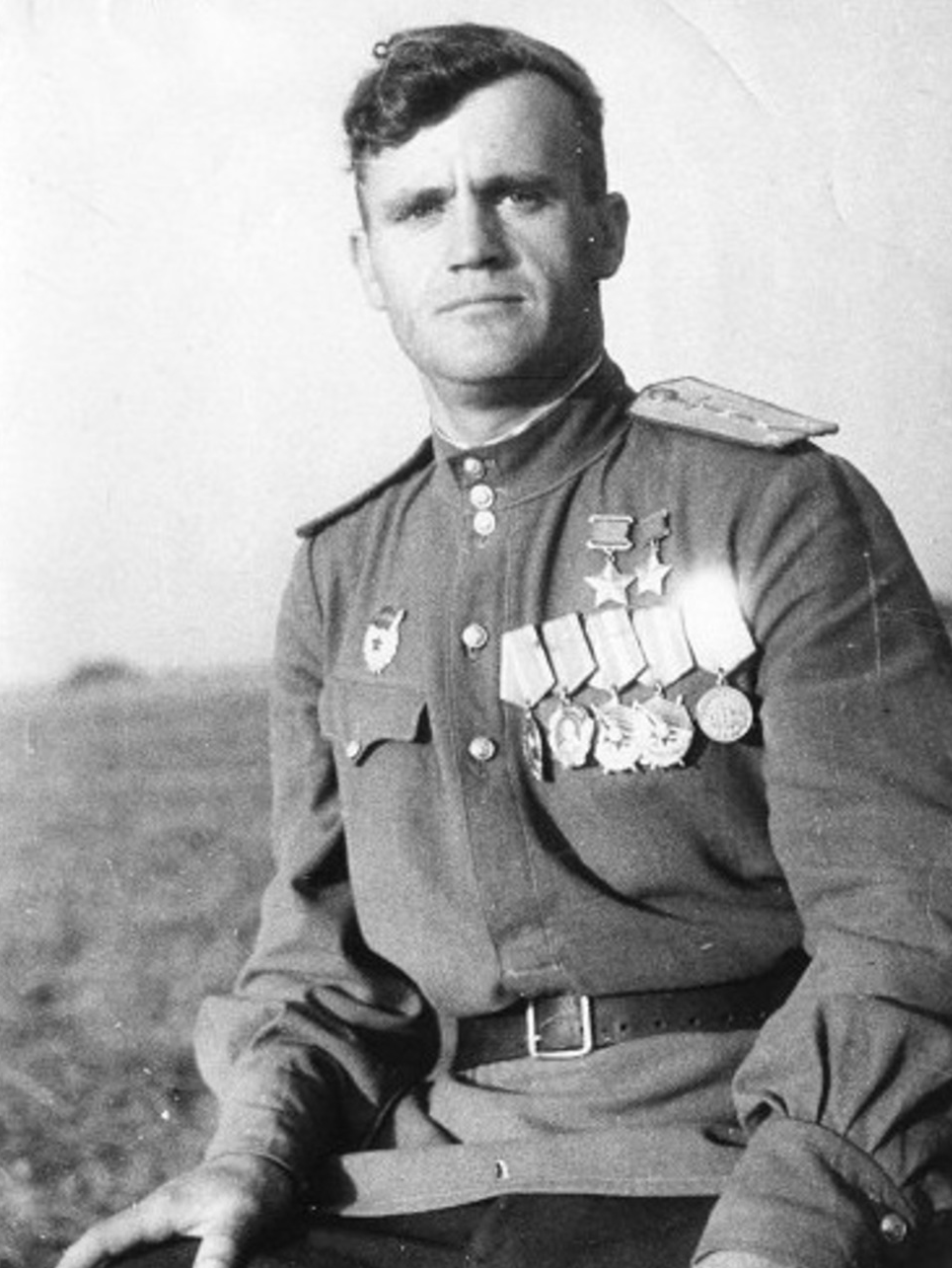 